Anordnung der Lernsituationen im Lernfeld 11: (Fassaden beschichten und gestalten) (60 UStd.)Medienkompetenz, Anwendungs-Know-how, Informatische Grundkenntnisse (Bitte markieren Sie alle Aussagen zu diesen drei Kompetenzbereichen in den entsprechenden Farben.)Nr.Abfolge der Lernsituationen Zeitrichtwert (UStd.)11.1Baustrukturanalyse im Rahmen der Neugestaltung und Renovierung einer Häuserzeile 8 11.2…Curricularer Bezug: Ausbildungsjahr:	3 Lernfeld Nr. 11: 	Fassaden beschichten und gestalten (60 UStd) Lernsituation Nr. 11.1: 	Baustrukturanalyse im Rahmen der Neugestaltung und Renovierung einer Häuserzeile (8 UStd.) Curricularer Bezug: Ausbildungsjahr:	3 Lernfeld Nr. 11: 	Fassaden beschichten und gestalten (60 UStd) Lernsituation Nr. 11.1: 	Baustrukturanalyse im Rahmen der Neugestaltung und Renovierung einer Häuserzeile (8 UStd.) Handlungssituation:Die Wohnungsbaugesellschaft GAG in Köln will ihre Häuserzeile in der Walldecker Straße 34 bis 39 in Köln neugestalten. Dazu schreibt sie einen Wettbewerb aus. Ihre Firma beteiligt sich an der Ausschreibung. Um eine Projektplanung machen zu können, ist eine Baustrukturanalyse der Häuserzeile erforderlich.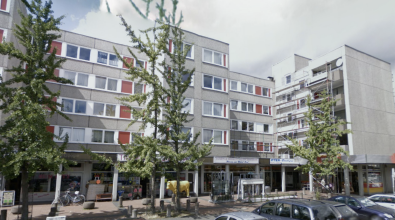 Handlungsergebnis:Baustrukturanalyse (Bestandsaufnahme)Dokumentation Farben der UmgebungInformationstext zur Beschreibung der Häuserzeile Waldecker Straße mit Situierung in der UmgebungBerufliche Handlungskompetenz als vollständige Handlung:Die Schülerinnen und Schüler:analysieren exemplarisch Fassadenelemente, Fassadenwerkstoffe, Stilepochen sowie Funktionen des Gebäudes mit Hilfe einer Baustrukturanalyse.informieren sich über Lage der Häuserzeile und örtliche Gegebenheiten auch mit Hilfe digitaler Medien.planen kriteriengeleitet ihre Vorgehensweise zur Analyse der Häuserzeile.entscheiden sich für eine Dokumentationsform.erstellen Farbmuster einzelner Fassadenelemente sowie Farbtöne der Umgebung.systematisieren ihre Informations- und Analyseergebnisse, indem sie ihre Ergebnisse strukturieren und schriftlich mit Hilfe eines Textverarbeitungsprogramms dokumentieren.vergleichen ihre eigenen Ergebnisse mit denen anderer Schülerinnen und Schüler.reflektieren ihren Arbeitsprozess und diskutieren Optimierungsmöglichkeiten.Konkretisierung der Inhalte:Erkundungsgang (analog oder digital) im ViertelBestandsaufnahme Häuserzeile ggf. UntergrundprüfungenAbmustern der Farbtöne wichtiger Fassadenelemente wie z. B. Fenster, Türen, VerblendungenVerfassen eines Informationstextes als Grundlage für eine spätere PräsentationNutzen von TextverarbeitungsprogrammenBilddokumentation wichtiger Fassadenelemente mit Bezug zur BaustrukturanalyseDidaktisch-methodische Anregungen: 
(z. B. Möglichkeiten der Leistungsbewertung und Lernortkooperationen sowie Materialien und Medien)Vertiefung der Nachhaltigkeit, des Umweltschutzes, des Denkmalschutzes ist digital möglich (Ausgangspunkt ist z.B. die Homepage der GAG): https://www.gag-koeln.deDer Erkundungsgang in Köln kann sowohl vor Ort erfolgen oder digital über google streetview Die Verschriftlichung der Analyseergebnisse in einem Informationstext zur Beschreibung der Häuserzeile dient als Grundlage der späteren Präsentation.Didaktisch-methodische Anregungen: 
(z. B. Möglichkeiten der Leistungsbewertung und Lernortkooperationen sowie Materialien und Medien)Vertiefung der Nachhaltigkeit, des Umweltschutzes, des Denkmalschutzes ist digital möglich (Ausgangspunkt ist z.B. die Homepage der GAG): https://www.gag-koeln.deDer Erkundungsgang in Köln kann sowohl vor Ort erfolgen oder digital über google streetview Die Verschriftlichung der Analyseergebnisse in einem Informationstext zur Beschreibung der Häuserzeile dient als Grundlage der späteren Präsentation.